511912WHöhenverstellbare Seifenablage Be-Line weiß für BrausestangeArt. 511912W AusschreibungstextAbnehmbare Seifenablage Be-Line weiß.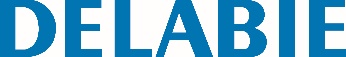 Schale geeignet für Duschgel oder Seife.10 Jahre Garantie.